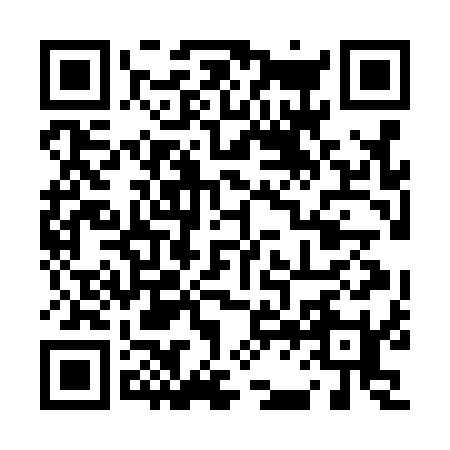 Prayer times for Boridi, Papua New GuineaWed 1 May 2024 - Fri 31 May 2024High Latitude Method: NonePrayer Calculation Method: Muslim World LeagueAsar Calculation Method: ShafiPrayer times provided by https://www.salahtimes.comDateDayFajrSunriseDhuhrAsrMaghribIsha1Wed5:016:1312:073:286:007:082Thu5:016:1312:063:286:007:073Fri5:016:1312:063:285:597:074Sat5:016:1312:063:275:597:075Sun5:016:1312:063:275:597:076Mon5:016:1312:063:275:597:077Tue5:016:1412:063:275:587:068Wed5:016:1412:063:275:587:069Thu5:016:1412:063:275:587:0610Fri5:016:1412:063:275:587:0611Sat5:016:1412:063:275:577:0612Sun5:026:1412:063:275:577:0613Mon5:026:1412:063:275:577:0614Tue5:026:1512:063:275:577:0615Wed5:026:1512:063:275:577:0616Thu5:026:1512:063:275:577:0617Fri5:026:1512:063:275:577:0618Sat5:026:1512:063:275:567:0619Sun5:026:1612:063:275:567:0620Mon5:026:1612:063:275:567:0621Tue5:026:1612:063:275:567:0622Wed5:026:1612:063:275:567:0623Thu5:036:1612:063:275:567:0624Fri5:036:1712:063:275:567:0625Sat5:036:1712:063:275:567:0626Sun5:036:1712:073:275:567:0627Mon5:036:1712:073:275:567:0628Tue5:036:1812:073:275:567:0629Wed5:036:1812:073:275:567:0630Thu5:046:1812:073:275:567:0631Fri5:046:1812:073:275:567:06